Worksheet 1                                                   Class: ______ Name: ________Objectives:You will be offered exercises to identify short-vowel phonetic rules, and to apply the rules in reading and spelling words.Part A (10 points)Look at the pictures and fill in the missing vowels.Part B (10 points)Go to the link below to play short-vowel games, and then choose a short-vowel eBook form “BOOK” section to read. Write down 3 sentences from the book and what do you think of the games.Link: http://www.starfall.com/n/level-a/learn-to-read/load.htm?f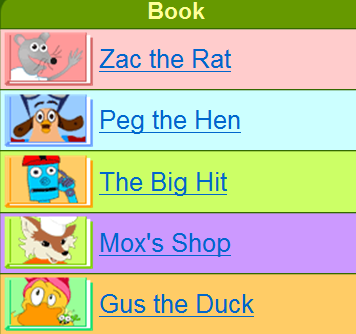 eBook title:___________________________1.________________________________________________________________2.________________________________________________________________3.________________________________________________________________I think the games________________________________________________________________________________________________________________________________________________________NOTE: Don’t forget to email me after you finish the worksheet.      My email: birdielai59913@gmail.comb__s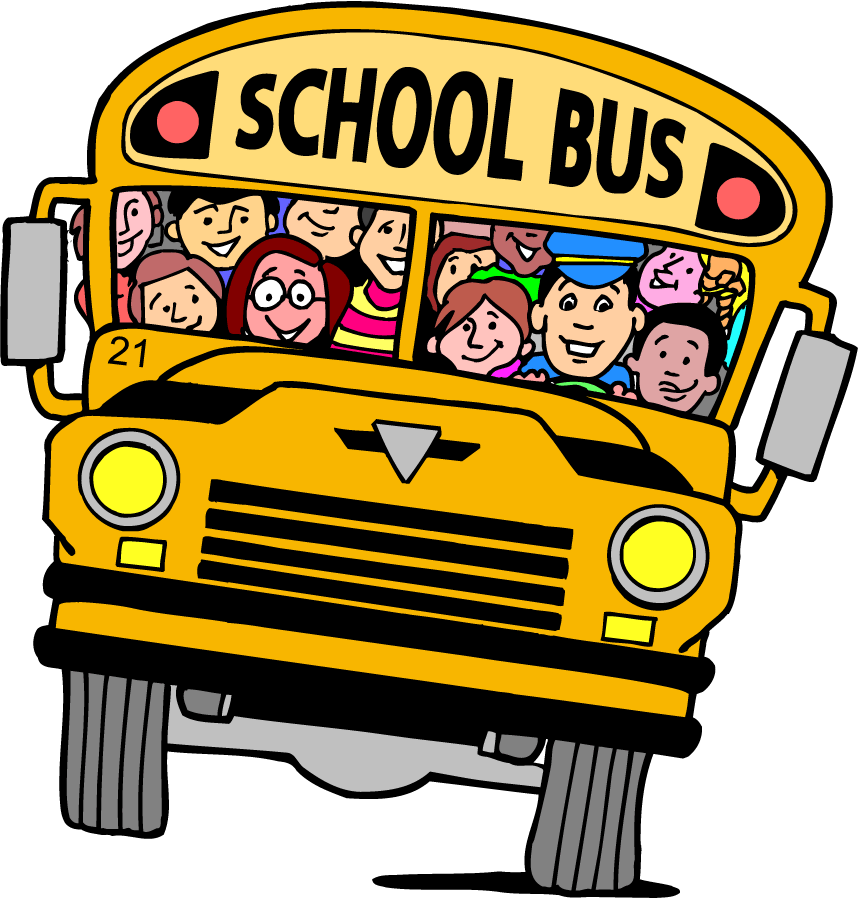 2. c__p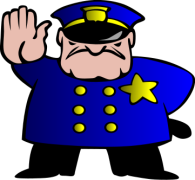 3.m__t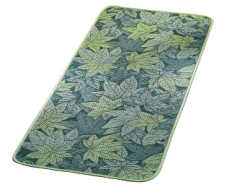 4. s__x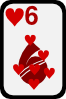 5.l__g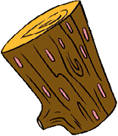 6. f__n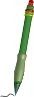 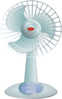 7.m__g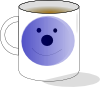 8. p__n9.d__g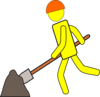 10. p__ts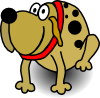 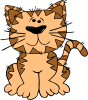 